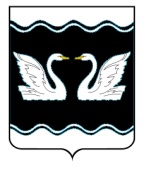 СОВЕТ  ПРОЛЕТАРСКОГО СЕЛЬСКОГО ПОСЕЛЕНИЯ КОРЕНОВСКОГО РАЙОНА  проектРЕШЕНИЕот 13.02.2019											№265хутор Бабиче-КореновскийО ежегодном отчете главы Пролетарского сельского поселения Кореновского района о результатах своей  деятельности и деятельности администрации Пролетарского сельского поселения Кореновского района за 2018 годЗаслушав и обсудив отчет главы Пролетарского сельского поселения Кореновского района Марины Ивановны Шкарупеловой о результатах своей деятельности и деятельности администрации Пролетарского сельского поселения Кореновского района за 2018 год, руководствуясь статей 35 Федерального закона от 6 октября 2003 года № 131-ФЗ «Об общих принципах организации местного самоуправления в Российской Федерации» и уставом Пролетарского сельского поселения Кореновского района, Совет Пролетарского сельского поселения Кореновского района р е ш и л:1. Признать работу главы и администрации Пролетарского сельского поселения Кореновского района за 2018 год удовлетворительной.2.Информацию главы Пролетарского сельского поселения Кореновского района о работе Совета Пролетарского сельского поселения Кореновского района за 2018 год принять к сведению (прилагается). 3.Обнародовать отчет главы и администрации Пролетарского сельского поселения о результатах деятельности за 2018 год и информацию о работе Совета Пролетарского сельского поселения Кореновского района за 2018 год на информационных стендах поселения и разместить на официальном сайте администрации Пролетарского сельского поселения Кореновского района в информационно-телекоммуникационной сети «Интернет» (прилагается).4. Решение вступает в силу со дня его подписания.Глава Пролетарского сельского поселенияКореновского района                                                                    М.И. Шкарупелова